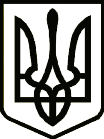 УкраїнаПРИЛУЦЬКА РАЙОННА ДЕРЖАВНА АДМІНІСТРАЦІЯ ЧЕРНІГІВСЬКОЇ ОБЛАСТІРОЗПОРЯДЖЕННЯПро стан ринку праці та хід виконанняПрограми зайнятості населенняПрилуцького району на 2018-2020 роки	Відповідно до статей 6, 39, 41 Закону України «Про місцеві державні адміністрації», Закону України «Про зайнятість населення», з метою забезпечення виконання завдань та заходів Програми зайнятості населення Прилуцького району на 2018-2020 роки, затвердженої рішенням  районної ради від 23 лютого 2018 року №7-28/VІІ та з урахуванням обговорення на розширеному засіданні Колегії райдержадміністраціїз о б о в' я з у ю:	1. Інформацію про стан ринку праці та хід виконання Програми зайнятості населення Прилуцького району на 2018-2020 роки за підсумками 9 місяців 2020 року взяти до відома.	2. Керівників структурних підрозділів райдержадміністрації, організацій, установ, підприємств спільно з органами місцевого самоврядування забезпечити відповідно до компетенції виконання завдань та заходів Програми зайнятості населення Прилуцького району.	3. Управління соціального захисту населення райдержадміністрації спільно з Прилуцькою міськрайонною філією Чернігівського обласного центру зайнятості здійснювати контроль за виконанням основних показників Програми та заходів щодо поліпшення ситуації у сфері зайнятості населення. 	3. Відділ житлово-комунального господарства, містобудування, архітектури, інфраструктури, енергетики та захисту довкілля райдержадміністрації здійснювати заходи щодо активізації інвестиційної діяльності з метою покращення ситуації на ринку праці.4. Виконкоми сільських, селищних рад об’єднаних територіальних громад (у порядку рекомендації):	4.1. Інформувати райдержадміністрацію про виявлені на підвідомчих територіях випадки трудових відносин працівників без належного оформлення.	4.2. Залучати безробітних до участі у тимчасових та громадських роботах по благоустрою населених пунктів.	5. Контроль за виконанням розпорядження покласти на першого заступника голови райдержадміністрації.  	Голова							                       Олеся КІСЛЕНКОвід25 листопада2020 р.          Прилуки			      № 346